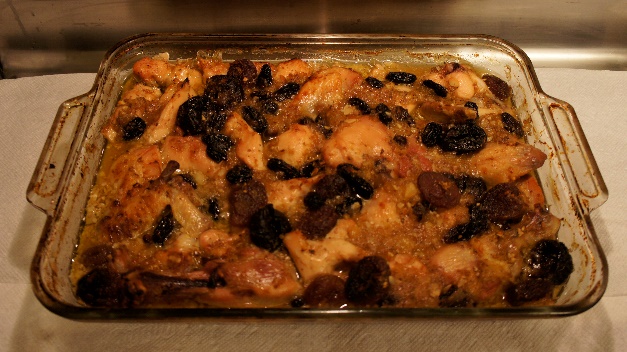 Pineapple/Dried Fruit Chicken Casserole
2 3½-pound chickens, cut into pieces3 tablespoons oil3 tablespoons brown sugar2 cups water1 clove garlic, crushed¼ teaspoon salt¼ teaspoon pepper½ cup crushed almonds10 prunes, pitted8 dried apricots½ cup jumbo raisins1 8-ounce can crushed pineapplePlace chicken in a baking pan and bake in a preheated 350° oven for 30 minutes. Meanwhile, in a skillet, heat oil, add crushed garlic, salt and pepper. Stir in nuts and add water. Bring to a boil. Add dried fruits and pineapple. Cook for 10 minutes. Pour this sauce over pre-baked chicken and bake an additional 45 minutes until tender.